          กลุ่มงานกิจการนักศึกษาและทำนุศิลปวัฒนธรรม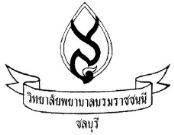              งานแนะแนว ให้คำปรึกษาและทุนการศึกษา                       ใบสมัครขอรับทุนการศึกษาแบบให้เปล่า  ปีการศึกษา.......................ประเภททุนการศึกษา     ทุนเรียนดี     ทุนขาดแคลนทุนทรัพย์    ทุนจิตอาสา (เลือกได้ 1 ประเภท)1. ชื่อ นาย/นางสาว.........................................................นามสกุล........................................................ชั้นปี...............รุ่น...............รหัสนักศึกษา...................................................เบอร์มือถือ.....................................E-mail………………………………..…………….....……อาจารย์ที่ปรึกษา..............................................................................................................................................................................2. สถานภาพบิดา-มารดา		อยู่ด้วยกัน	แยกกันอยู่	บิดาเสียชีวิต	  มารดาเสียชีวิตบิดาชื่อ..............................................นามสกุล...................................อายุ................ปี อาชีพ...........................ระบุ.........................สถานที่ทำงาน...................................................................................................................................................................................รายได้.......................................บาท/วัน,.................................. บาท/เดือน  เบอร์มือถือ................................................................มารดาชื่อ..........................................นามสกุล...................................อายุ................ปี อาชีพ...........................ระบุ.........................สถานที่ทำงาน...................................................................................................................................................................................รายได้.......................................บาท/วัน,.................................. บาท/เดือน  เบอร์มือถือ................................................................3. ปัจจุบันนักศึกษาอาศัยอยู่กับ บิดา / มารดา/ผู้อุปการะ และเกี่ยวข้องเป็น.................................................................................4. ผู้อุปการะ (ถ้าเป็นบิดามารดาไม่ต้องกรอกข้อมูล)ชื่อ ……………………………..………… สกุล ……………………………………… อายุ……………ปี อาชีพ..........................ระบุ.......................... มีครอบครัว มีบุตร………คน   โสด  เบอร์มือถือ…………………………….  รายได้..................บาท/วัน,................. บาท/เดือน 5. ที่อยู่อาศัยปัจจุบันของบิดา/ มารดา/ ผู้อุปการะ   เป็นของตนเอง    บ้านเช่า อัตราค่าเช่าเดือนละ ………………… บาท     อาศัยผู้อื่น (ระบุ) …………………….........………6. บิดา-มารดามีที่ดินสำหรับทำกสิกรรม       เป็นของตนเอง จำนวน …………………......................  ไร่     เช่าผู้อื่นอัตราค่าเช่า……………………………บาท/เดือน  7. นักศึกษาเป็นบุตรคนที่ …………….…. จำนวนพี่น้องที่ยังมีชีวิตอยู่   (รวมตัวนักศึกษาด้วย) ………………….  คน    ชาย ………….  คน  หญิง ………… คน  จำนวนพี่น้องที่กำลังศึกษาอยู่ (รวมตัวนักศึกษาด้วย)  ………………..  คนข้อมูลพี่น้องของนักศึกษา (รวมตัวนักศึกษา) มีดังนี้8. รายรับ – รายจ่าย ของนักศึกษา (ตอบให้ครบถ้วน)    รายรับ	 ได้รับเงินจากบิดา (ไม่รวมค่าหน่วยกิต)					เดือนละ …………………. บาท 		 ได้รับเงินจากมารดา (ไม่รวมค่าหน่วยกิต)				เดือนละ …………………. บาท		 ได้รับเงินจากผู้อุปการะ (ระบุ.......................................................) 	          เดือนละ …………………. บาท		 กู้ยืมเงินเพื่อการศึกษา						เดือนละ …………………. บาท ได้รับเงินจากที่อื่นๆ (ระบุ............................................................)    วันละ/เดือนละ …………………. บาท    รายจ่าย	 ค่าอาหาร								เดือนละ …………………. บาท		 ค่าอุปกรณ์การเรียน							เดือนละ …………………. บาท		 อื่น ๆ  (ระบุ..................................................................................)   	เดือนละ …………………. บาทประมาณการค่าใช้จ่ายทั้งหมดที่นักศึกษาคาดว่าจะพอเหมาะสำหรับตนเอง เฉลี่ยเดือนละ ………………………………. บาท9.  รายละเอียดประวัติการศึกษา  10. ประวัติการรับทุนการศึกษาแบบให้เปล่าในวิทยาลัยพยาบาลบรมราชชนนี ชลบุรี 11.ประวัติการกู้เงินจากกองทุนเงินให้กู้ยืมเพื่อการศึกษา	     	กู้ยืมเงินจากกองทุนฯ จำนวน.......................ปีการศึกษา คือปีการศึกษาที่...........................................................	       ไม่กู้ยืมเงินจากกองทุนฯ เนื่องจาก.......................................................................................................................……………………………………………………………………………………………………………………………………………………………………………………12. ประวัติการทำงานเพื่อหารายได้พิเศษ13. เหตุผลความจำเป็นที่ขอรับทุนการศึกษา   (เขียนให้ละเอียดชัดเจน)……………………………………………………………………………………………………………………………………………………………………………………………………………………………………………………………………………………………………………………………………………………………………………………………………………………………………………………………………………………………………………………………………………………………………………………………………………………………………………………………………………………………………………………………………………………………………………………………………………………………………………………………………………………………………………………………………………………………………………………………………………………………………………………………………………………………………………………………………………………………………………………………………………………………………………………………………………………………………………………………………………………………………………………………………………………………………………………………………………………………………………………………………………………………………………………………………………………………………………………………………………………………………………………………………………………………………………………………………………………………………………………………………………………………………………………………………………………………………………………………………………………………………………………………………………………………………………………………………………………………………………………………………………………………………………………………………………………………………………………………………………………………………………………………………………………………………………………………………………………………………………………………………………………………………………………………………………………………………………………………………………………………………………………………………………………………………………………………………………………………………………………………………………………ข้อมูลสิ่งของที่นักศึกษามีอยู่ก่อนสมัครรับทุนการศึกษาแบบให้เปล่า	 -  รถยนต์	  ไม่มี	  มี	ยี่ห้อ ……………….	รุ่น ………..….	อายุการใช้งาน ……………. ปี	 -  รถจักรยานยนต์	  ไม่มี	  มี 	ยี่ห้อ ……………….	รุ่น ………..….	อายุการใช้งาน ……………. ปี	 -  รถจักรยาน	  ไม่มี	  มี	ยี่ห้อ ……………….	รุ่น ………..….	อายุการใช้งาน ……………. ปี	 -  โทรศัพท์มือถือ	  ไม่มี	  มี	ยี่ห้อ ……………….	รุ่น ………..….	อายุการใช้งาน ……………. ปี	 -  อื่น ๆ (เครื่องประดับต่าง ๆ) ……………………………………………………………………………………………………………….	  ข้าพเจ้าขอรับรองว่าข้อมูลรายละเอียดตามบันทึกข้างต้นเป็นความจริงทุกประการ และหากกรรมการพิจารณาทุนการศึกษาพบว่ามีข้อมูลที่ไม่เป็นความจริง ข้าพเจ้ายินดีให้ตัดสิทธิ์การได้รับทุนการศึกษาแบบให้เปล่าตลอดหลักสูตร		                                     ลงชื่อ ……………………………………………………….ผู้ขอทุนการศึกษา	                        (………………………………………………………..)	                        วันที่ ………. เดือน ……………………. พ.ศ. …………..ความคิดเห็นอาจารย์ที่ปรึกษา............................................................................................................................................................................................................................................................................................................................................................................................................................................................................................................................................................................................................................................................................................................................................................................................................................................................................................................................................................................................................................................                                                   ลงชื่อ.....................................................................อาจารย์ที่ปรึกษา	                                                      (...............................................................................)    วันที่ ………. เดือน ……………………. พ.ศ. …………..หลักฐานการขอรับทุนแบบให้เปล่า1.รูปถ่ายขนาด 1 นิ้ว จำนวน 1 รูป (ติดใบสมัคร)2.รูปถ่ายบ้านและบริเวณบ้านที่นักศึกษาอาศัยอยู่กับผู้ปกครอง3.ใบสมัครขอรับทุนการศึกษาแบบให้เปล่าที่กรอกข้อมูลครบถ้วน และเลือกขอทุนเหมาะสมกับนักศึกษา4.สมุดบันทึกกิจกรรมนักศึกษา ปีการศึกษาที่ผ่านมาและปีการศึกษาที่ขอพิจารณาทุนการศึกษา 5.แฟ้มสะสมผลงานกิจกรรมนักศึกษา ปีการศึกษาที่ผ่านมาและปีการศึกษาที่ขอพิจารณาทุนการศึกษาหมายเหตุ1. หากข้อความที่นักศึกษาให้ไว้ คลาดเคลื่อนจากความเป็นจริง นักศึกษาจะถูกตัดสิทธิ์การขอรับทุนการศึกษาแบบให้เปล่าตลอดหลักสูตร2. คณะกรรมการพิจารณาทุนการศึกษาแบบให้เปล่าคงไว้ซึ่งสิทธิที่จะหาข้อมูลเพิ่มเติมเกี่ยวกับผู้สมัคร โดยจะใช้ข้อมูลประกอบการพิจารณาเรื่องจัดสรรทุนการศึกษาแบบให้เปล่าเท่านั้นลำดับชื่อ-สกุลระดับการศึกษาที่สำเร็จหรือกำลังศึกษาอยู่อาชีพ/รายได้(บาท/เดือน)สถานภาพ  (สมรส/โสด)จำนวนบุตร (คน)12345ระดับการศึกษาปีการศึกษาคะแนนเฉลี่ยหมายเหตุม.6โรงเรียน..................................................ปี 1ปี 2ปี 3ปี 4ปีการศึกษาชั้นปีชื่อทุนให้เปล่าที่ได้รับจำนวนเงินชั้นปีสถานที่ทำงานลักษณะงานที่ทำระยะเวลาการทำงานจำนวนเงินที่ได้รับ